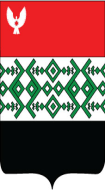 ПОСТАНОВЛЕНИЕ« 28 » ноября 2023 года		                                                                                           №  802                                                                      пос. КизнерВ целях реализации статьи 10 Федерального закона от 28.12.2009 года № 381-ФЗ «Об основах государственного регулирования торговой деятельности в Российской Федерации», в соответствии с приказом Министерства промышленности и торговли Удмуртской Республики от 21.08.2015 года № 65 «Об утверждении Порядка  разработки и утверждения схемы размещения нестационарных торговых объектов на территории муниципальных образований в Удмуртской Республике», руководствуясь Уставом муниципального образования «Муниципальный округ Кизнерский район Удмуртской Республики», Администрация муниципального образования «Муниципальный округ Кизнерский район Удмуртской Республики» ПОСТАНОВЛЯЕТ:1. Внести изменение в схему размещения нестационарных торговых объектов на территории муниципального образования «Муниципальный округ Кизнерский район Удмуртской Республики», изложив ЧАСТЬ II в новой редакции, согласно приложению к настоящему постановлению.2. Настоящее постановление вступает в силу с момента его опубликования на официальном сайте муниципального образования «Муниципальный округ Кизнерский район Удмуртской Республики» www.mykizner.ru.3. В отношении данного постановления проведена процедура ОРВ: https://regulation.udmr.ru/Глава Кизнерского района 		                                                                      	       А.И. ПлотниковПриложение к постановлению Администрации муниципального образования «Муниципальный округ Кизнерский район Удмуртской Республики» от « 28 » ноября 2023г. № 802ЧАСТЬ IIСХЕМА МЕСТ ВОЗМОЖНОГО РАЗМЕЩЕНИЯ НЕСТАЦИОНАРНЫХ ТОРГОВЫХ ОБЪЕКТОВ НА ТЕРРИТОРИИ МУНИЦИПАЛЬНОГО ОБРАЗОВАНИЯ «МУНИЦИПАЛЬНЫЙ ОКРУГ КИЗНЕРСКИЙ РАЙОН УДМУРТСКОЙ РЕСПУБЛИКИ» *цифра ориентировочная.Администрация муниципального образования «Муниципальный округ Кизнерский район Удмуртской Республики» «Удмурт ЭлькунысьКизнерёрос муниципал округ»муниципалкылдытэтлэнАдминистрациезО внесении изменения в Постановление Администрации муниципального образования «Муниципальный округ Кизнерский район Удмуртской Республики»  от 11.10.2023 года № 686 «Об утверждении схемы размещения нестационарных торговых объектов на территории  муниципального образования «Муниципальный округ Кизнерский район Удмуртской Республики» и признании утратившим силу постановления Администрации  муниципального образования «Муниципальный округ Кизнерский район Удмуртской Республики»№п/пАдресные ориентиры НТО / территориальная зона / районСпециализация(ассортимент реализуемой продукции)Площадь НТО, кв.мПлощадь земельного участка, здания, строения, сооружения,кв.м.123451.Удмуртская Республика, Кизнерский район, п. Кизнер, ул.СолнечнаяПродовольственные и непродовольственные товары20*, этаж – 120*2.Удмуртская Республика, Кизнерский район, п. Кизнер, ул.Карла Маркса (кадастровый квартал 18:13:059053)Продукция общественного питания48,0048,00